Bom dia 6º ano. Lembrando que a atividade de hoje será resolvida em videochamada às 11h10.Pinte cada quadradinho conforme as coordenadas ditadas pela professora.DESAFIO: Qual o valor da última sentença?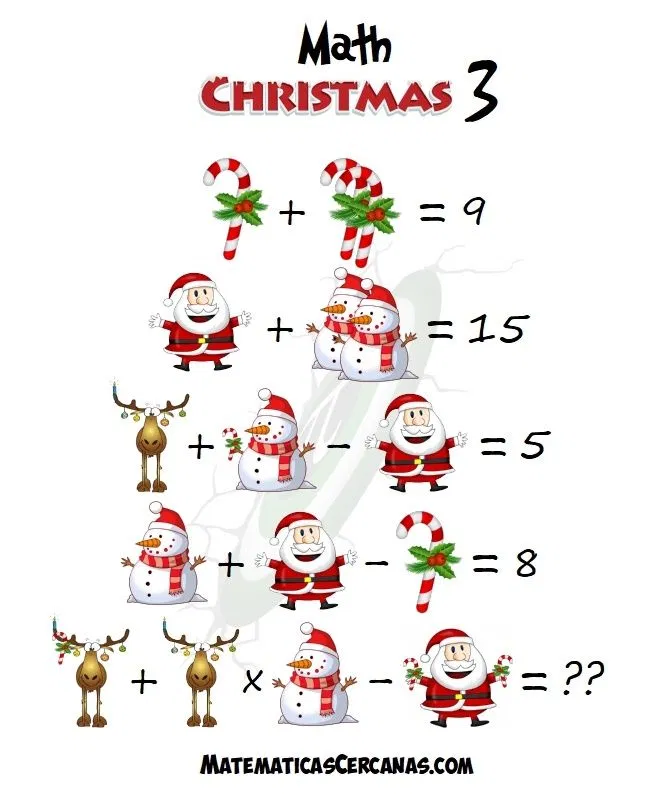 Referências: https://www.digipuzzle.net/minigames/mozaics/mozaics_copy_christmas_16x16.htm?language=english&linkback=../../education/christmas/index.htmMatemática Natalina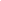 16151413121110987654321012345678910111213141516